На данный момент открыта регистрация.Nomination for Practical VT - Milan
Start Date: Wednesday, May 23, 2018 8:30 AMEnd Date: Thursday, May 24, 2018 5:00 PMLocation: Ospedale San Raffaele - MilanCity: MilanCountry: ItalyDescription: The Practical VT course is a learning activity that is meant to show you the best practice in the management and ablation of patients affected by Ventricular Tachycardia. The Arrhythmia Department of the Ospedale San Raffaele, led by Dr. Paolo Della Bella, is a European excellence in the treatment of these patients, so I’m sure you will have to opportunity to learn, ask and see the real state of art in the treatment of Ventricular Tachycardias.COURSE FEESurgeon Fee - 2000 EUR(Incl. Accommodation for 1-night incl. breakfast (approx. 140 EUR), 1x Dinner (60 EUR), 2x Lunch (approx. 35 EUR each), Coffee Breaks, Airport Transfers and City Transfers (approx. 200 EUR per person), Course Materials, Agency Fees & Faculty Fees).JNJ Staff Fee - Free (hotel must be paid onsite)IMPORTANT: The course fee includes 2 nights’ accommodation, 1 dinner and group transfers. Travel and individual transfers are not included and need to be arranged separately.We encourage you to sign up one J&J participant to accompany the group at the event.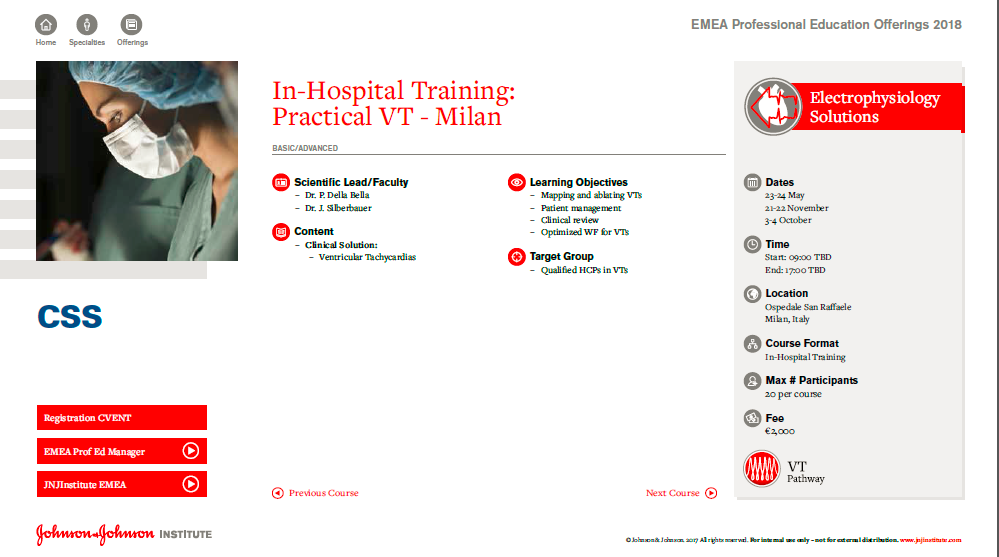 